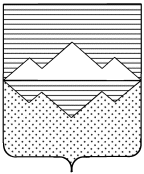 АДМИНИСТРАЦИЯСУЛЕИНСКОГО ГОРОДСКОГО ПОСЕЛЕНИЯСАТКИНСКОГО МУНИЦИПАЛЬНОГО РАЙОНАЧЕЛЯБИНСКОЙ ОБЛАСТИ456920 пос. Сулея Саткинского р-на Челябинской области, ул. Элеваторная, 11, тел.: (351-61) 73-2-72
   Администрация Сулеинского городского поселения просит разместить на официальной странице «Сулеинское городское поселение» - главная страница  (http://satadmin.ru/suleinsk )- сведения о доходах, расходах, об имуществе и обязательствах имущественного характера муниципальных служащих (лиц, замещающих муниципальные должности, руководителей муниципальных учреждений) Сулеинского городского поселения, и членов их семей.(документация отправлена на электронный ящик: zagirov@satadmin.ru, info@satadmin.ru ).Исп.: Гайфуллина Олеся ЮсуповнаТел.: 8 (35161) 73-2-72от  16.05.2022 г. № 451Отдел информационных технологий Управления делами и организационной работы  Саткинского муниципального района Ю.Э. ЗагировуЗаместитель главы администрацииСулеинского городского поселения                                             О.Ю. Гайфуллина